ПОЛОЖЕНИЕО ПРОВЕДЕНИИ СПАРТАКИАДЫ ВЕТЕРАНОВ СПОРТА КАЗАНСКОГО РАЙОНА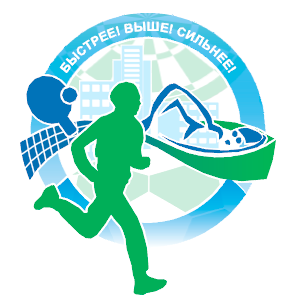 КАЗАНСКИЙ РАЙОнВВЕДЕНИЕ    Спартакиада ветеранов спорта проводится в соответствии с календарным планом физкультурных мероприятий и спортивных мероприятий муниципального автономного учреждения дополнительного образования «Казанская районная детско-юношеская спортивная школа» № 166-о/д    от   28 декабря 2018 года. ЦЕЛИ И ЗАДАЧИ- популяризация и внедрение физической культуры и спорта в повседневный быт населения среднего и старшего возраста;- пропаганда здорового образа жизни среди старшего населения;- поддержание позитивных жизненных установок у старшего поколения;- выявление сильнейших команд и спортсменов для комплектования сборных команд Казанского муниципального района по видам спорта  для участия в областных соревнованиях.II. РУКОВОДСТВО ПРОВЕДЕНИЕМ СОРЕВНОВАНИЙ    Общее руководство проведением Спартакиады осуществляется отделом по культуре, спорту и молодежной политике администрации Казанского муниципального района и Советом ветеранов Казанского района. Непосредственное проведение соревнований по видам спорта возлагается на  МАУ ДО «Казанская районная ДЮСШ», на главную судейскую коллегию и судейские коллегии по видам спорта.Ответственность за комплектование команд и участие их в соревнованиях возлагается на отдел образования администрации Казанского муниципального района, Совет ветеранов Казанского района и инструкторов по спорту.III. СРОКИ И МЕСТО ПРОВЕДЕНИЯПриезд команд до 9.30 час. Начало соревнований в 10.00 часIV. Требования к участникам соревнований и условия их допуска.4.1.  Соревнования проводятся среди спортсменов 40 лет и старше. Волейбол (женщины) 30 лет и старше.4.2. В состав сборных команд сельских поселений могут быть включены спортсмены, имеющие медицинский допуск и проживающие на данной территории (отметка о регистрации по месту жительства).  4.3. За предоставление подложных документов участник дисквалифицируется, а результат команды аннулируется. V. ЧИСЛЕННЫЙ СОСТАВ КОМАНД*к – командный зачет лк – лично-командный зачетПриезд команд до 9.30 час. Начало соревнований в 10.00 часVI. ОПРЕДЕЛЕНИЕ ПОБЕДИТЕЛЕЙ6.1. Личное и командное первенство в каждом виде программы определяется в соответствии с правилами соревнований и данным Положением;6.2. Комплексный зачет команд определяется по сумме баллов набранных за участие во всех видах спартакиады. (Приложение № 2 ).6.3.  В случае равенства  общего количества очков у 2-х и более команд преимущество получает команда, имеющая большее количество первых, вторых, третьих и т.д. мест, если и этот показатель равен, рассматривается лучший результат в соревнованиях по лыжным гонкам; VII. НАГРАЖДЕНИЕ7.1. Команды, занявшие I, II и III место в общекомандном зачете, награждается памятными кубками и  грамотами.7.2. Участники команд, занявшие I; II и III места по видам спорта (в составе команды) награждаются медалями и грамотами.7.3. Участники соревнований, занявшие I; II; III место по видам спорта в личном зачете награждаются призами и грамотами соответствующих степеней, раздельно среди мужчин и женщин (II группа).                                     VIII. ФИНАНСОВЫЕ РАСХОДЫ8.1. Расходы, связанные с проведением Спартакиады (подготовка мест проведения соревнований,  награждение, мед. обслуживание) несет муниципальное автономное учреждение дополнительного образования «Детско-юношеская спортивная школа Казанского района». 8.2. Проезд команд сельских поселений осуществляется транспортом образовательных учреждений.8.3. Питание участников, за счет командирующих организаций. IX. ОБЕСПЕЧЕНИЕ БЕЗОПАСНОСТИ УЧАСТНИКОВ И ЗРИТЕЛЕЙ9.1. Обеспечение безопасности участников и зрителей осуществляется согласно требованиям правил обеспечения безопасности при проведении официальных спортивных соревнований, утвержденных постановлением Правительства Российской Федерации от 18 апреля . № 353; 9.2. Соревнование проводится на объектах спорта, включенных во Всероссийский реестр объектов спорта в соответствии с Федеральным законом от 4 декабря 2007 года  № 329-ФЗ «О физической культуре и спорте в Российской Федерации».  9.3. Оказание скорой медицинской помощи осуществляется в соответствии с приказом Министерства здравоохранения и социального развития Российской Федерации от 01.03.2010 г. № 134Н «Об утверждении порядка оказания медицинской помощи при проведении физкультурных и спортивных мероприятий».9.4. Главный судья несет ответственность за соблюдение участниками соревнований  требований техники безопасности, которые должны соответствовать правилам проведения соревнований по данному виду спорта и принимает меры по профилактике травматизма (медицинское обеспечение).9.5. Главный судья контролирует обязанности коменданта соревнований по соблюдению правил техники безопасности для зрителей и участников.9.6. Представители делегаций несут персональную ответственность за безопасность и поведение членов делегации во время проведения соревнований, а также за достоверность предоставленных документов на участниковX. Заявки.10.1. Заявки по установленной форме, в печатном виде, подаются в мандатную комиссию по приезду команд на соревнования (Приложение №1). Основанием для допуска является медицинское заключение с отметкой «Допущен» напротив каждой фамилии участника с подписью врача, заверенной личной печатью, при наличии подписи с расшифровкой ФИО врача в конце заявки, заверенной печатью допустившей спортсмена медицинской организации. Возможна медицинская справка о допуске, подписанная врачом и заверенная печатью медицинской организации, отвечающей вышеуказанным требованиям.10.2. Представитель команды должен иметь на каждого участника:   -  паспорт с регистрацией по месту жительства (оригинал + копия);10.3. Представители делегации обеспечивают заполнение участниками Спартакиады согласия/заявления на обработку персональных данных (Приложение 3) к настоящему Положению.XI. Программа соревнований.Мини-футболСоревнования проводятся в соответствии с правилами соревнований по мини-футболу.  Время проведения соревнований определяется на заседании судейской коллегии. Победитель определяется по наибольшей сумме набранных очков (победа - 3 очка, ничья – 1 очко, поражение – 0). В случае равенства очков у 2-х и более  команд  места определяются по:- наибольшему количеству побед во встречах;- по результатам игр между собой (количество очков);- наилучшей разнице забитых и пропущенных мячей во всех встречах;- наибольшему количеству мячей во всех встречах- жребию.Продолжительность матча – 30 мин. грязного времени (два периода по 15 мин.) Перерыв между периодами – 5 мин.  Игры проводятся мячом № 4.Баскетбол (мужчины)Соревнования проводятся в соответствии с правилами соревнований по баскетболу. Система проведения соревнований определяется на заседании судейской коллегии. Победитель определяется по наибольшей сумме набранных очков (победа -2; поражение, неявка – 0). В случае равенства очков у 2-х и более команд места определяются по: - наибольшему количеству побед во встречах;- результатам игр между собой (количество очков); - наилучшей разнице забитых и пропущенных мячей во всех встречах;- наибольшему количеству побед во всех встречах;- наибольшему количеству мячей во всех встречах. Продолжительность матча 24 мин. грязного времени (4 тайма по 6 минут). Перерыв между четвертями не более 2 минут. Настольный теннис                                                                                                                   Система проведения  соревнований будет определена на заседании судейской коллегии.  1 муж.  ракетка  – 1муж. ракетка    жен. ракетка  – жен. ракетка  2 муж. ракетка  – 2 муж. ракетка    За победу команде присуждается 2 очка, за проигрыш – 0 очков. Место определяется количеством очков, набранных во всех встречах. При равенстве очков у 2-х и более команд места распределяются по:-  результатам между ними;- лучшей разнице одиночных встреч между всеми командами - лучшей разнице выигранных и проигранных мячей во встречах рассматриваемых команд, спортсменов.                                                                                                                                                           В случае равенства и этих показателей место команде определяется жребием. Расстановка игроков по «ракеткам» определяется до начала игр (в заявке) и в ходе соревнований – не меняется. ШахматыСистема  проведения соревнований и контроль времени будут определены на заседании судейской коллегии. Победитель определяется по наибольшему количеству набранных очков всеми участниками команды В случае равенства очков у 2-х и более команд места определяются по: -   наибольшему  количеству побед и ничейных матчей; -   результату  между собой;-  лучшему результату на  досках.ДартсУчаствуют команды в составе: 1 мужчина + 1 женщина;Соревнования проводятся по системе: 2 серии по 5 дротиков. Сектор 1-10.ВолейболСоревнования проводятся в соответствии с правилами соревнований по волейболу. Система проведения соревнований определяется  на заседании судейской коллегии. Победитель определяется по наибольшей сумме набранных очков (победа – 2; поражение-1, неявка – 0).В случае равенства очков у 2-х и более команд места определяются по:       - количеству побед во всех встречах между ними- соотношению партий во всех встречах;- соотношению мячей во всех встречах;- количеству побед во всех встречах между ними;Игры проводятся из 3-х партий (1,2 партии до 25 очков; 3 партия до 15 очков)Стрельба из пневматической винтовкиСостав команды 2 человека: 1 мужчина и 1 женщина.  Зачет по 2 участникам. Условия соревнований: стрельба из пневматической винтовки, расстояние , мишень № 8, стрельба сидя с упора, 3 пробных выстрела,  5 зачетных. Примечание: Винтовки предоставляются организаторами. Разрешается использовать  собственные винтовки с открытым прицелом.Лыжные гонкиСостав команды:  2 мужчины, 1 женщины. Дистанции: женщины 2 км.                     мужчины . Стиль свободный. Командное первенство определяется по наибольшей сумме очков набранных мужчинами и женщинами.1 место – 502 место – 493 место – 48 4 место – 47 и т.д.Параллельного зачета с другими соревнованиями по лыжным гонкам – не предусмотрено.Личное первенство определяется по лучшему времени прохождения дистанции.Городошный спортСоревнования проводятся в соответствии с правилами соревнований по городошному спорту. Система проведения соревнований определяется  на заседании судейской коллегии. Победитель определяется по наибольшей сумме набранных очков (победа – 2; поражение-1, неявка – 0).Оргкомитет оставляет за собой право вносить изменения в положение  о проведении соревнований.Данное положение является официальным вызовом на соревнованиеПриложение № 1 (Подается в день соревнований в ГСК с надлежащим заполнением всех пунктов)ЗАЯВКАна участие в Спартакиаде ветеранов спорта Казанского районапо     ___________________________     (вид спорта)от команды __________________________________________«_____»___________ 2019 г.                                                                               Глава сельского поселения     ______________/_________________/ Врач всего допущено  _____  чел. (_____________)    ______________/_______________/ Инструктор по спорту _______________/__________________/Приложение № 2Таблицаоценки результатов командного и общекомандного зачета в  Спартакиаде ветеранов спорта Казанского района.                                                                                                                              Приложение № 3Директору МАУ ДО         «Казанская районная ДЮСШ»                                                                                       А.В. КоротченкоСогласиесубъекта на обработку его персональных данных		Я_______________________________________________________________________________проживающий(-ая)по адресу:________________________________________________паспорт серии______номер______________выдан_______________________________________«____»_____________20____г., в соответствии с Федеральным законом от 27.07.2006 №152 – ФЗ «О персональных данных», даю согласие МАУ ДО «Казанская районная ДЮСШ», расположенному по адресу: Тюменская область, Казанский район,  с. Казанское, ул. Больничная, 50,(индекс, юридический адрес оператора обработки персональных данных) (Далее -  Оператор) на обработку моих персональных данных, а именно:- фамилия, имя, отчество;-  дата рождения;-  место жительства;- данные паспорта (серия, номер, дата выдачи, орган, выдавший документ);- медицинское заключение о допуске к участию в спортивном мероприятии;- вид спорта;- результат моего участия в официальном спортивном мероприятии, указанном ниже;- другая информация ______________________________________________(при наличии, заполняется    субъектом персональных данных). Цель обработки персональных данных:Участие в официальном спортивном/физкультурном мероприятии:__________________________________________________________________________________________________________                    (указать наименование официального спортивного/физкультурного мероприятия)__________________________________________________________________________________ (далее – спортивное/физкультурное мероприятие), а также обработка результатов мероприятия). 		Обработка вышеуказанных персональных данных будет осуществляться путем: любых действий (операций) или совокупности действий (операций), совершаемых с использованием средств автоматизации или без использования таких средств с персональными данными, включая сбор, запись, систематизацию, накопление, хранение, уточнение (обновление, изменение), извлечение, использование, передачу третьим лицам в соответствии с целью обработки персональных данных (распространение, предоставление, доступ, публикация), обезличивание, блокирование, удаление, уничтожение. 		Данное согласие не дает право использовать третьими лицами мои персональные данные в коммерческих или иных целях, на которые не было дано мной согласие.		Я утверждаю, что ознакомлен с документами Оператора, устанавливающими порядок обработки персональных данных, а также с правами и обязанностями в области обработки персональных данных.		Мне разъяснены юридические последствия отказа предоставить персональные данные Оператору.		Согласие вступает в силу со дня его подписания и действует до достижения целей обработки персональных данных.		Согласие может быть отозвано мною в любое время на основании моего письменного заявления, направленного в адрес Оператора заказным письмом с уведомлением.		Уничтожение персональных данных будет осуществляться в сроки, установленные действующим законодательством РФ._____________________20___г.                                   (подпись)             ___________________«УТВЕРЖДАЮ»Начальник отдела по культуре,                                       спорту  и молодёжной политике                                       Казанского муниципального района   ___________________Е.В. Ященко                     «___»______________2019 г.                                            УТВЕРЖДАЮ»Начальник отдела образования администрацииКазанского муниципального района   ________________Е.В. Ломовицкая                       «___»______________2019 г.                                            «СОГЛАСОВАНО»Председатель Совета ветерановКазанского района________________А.Н. Барнев                     «___»______________2019 г.                                            УТВЕРЖДАЮ»Директор МАУ ДО Казанская районная ДЮСШ   ________________А.В. Коротченко                       «___»______________2019 г1Баскетбол14 сентября 2019 с. Казанское2Городошный спорт14 сентября 2019 с. Казанское3Настольный теннис14 сентября 2019 с. Казанское4Волейбол (мужчины) 19 октября .с. Казанское5Волейбол (женщины) 30+19 октября .с. Казанское6Дартс19 октября .с. Казанское7Мини-футбол16 ноября 2019 г. с. Казанское8Шахматы16 ноября 2019 г.с. Казанское9Стрельба из пневматической винтовки16 ноября 2019 г.с. Казанское10Лыжные гонки23 ноября 2019 г.с. Казанское№п/пВид спортаМужчиныЖенщиныПредставитель1Баскетбол к812Городошный спорт лк213Настольный теннис к2 мужчины + 1 женщина2 мужчины + 1 женщина14Волейбол (мужчины) к815Волейбол (женщины) 30+ к816Дартс лк1 мужчина + 1 женщина1 мужчина + 1 женщина17Мини-футбол к818Шахматы лк2 мужчины + 1 женщина2 мужчины + 1 женщина19Стрельба из пневматической винтовки лк1 мужчина + 1 женщина1 мужчина + 1 женщина110Лыжные гонки лк2 мужчины + 1 женщина2 мужчины + 1 женщина1№п/пФ.И.О. спортсменаГод рожденияМесто работыПаспортные данные, ИНН, пенсионное свидетельствоВиза врача, подпись, датаМестоОчков151244339435531628725822919101611141212131014 815 616517418319220 и далее…1